COMUNICATO N.Oggetto: Giornata di Consapevolezza Europea Partecipativa.Giorno 28 aprile 2017, presso il Teatro Sociale di Busto Arsizio, si terrà lo spettacolo per la Giornata di Consapevolezza Europea Partecipativa. Per la prima volta, a Busto Arsizio saranno direttamente ragazze e ragazzi del Liceo Candiani-Bausch e di altre scuole secondarie a mettere in scena un’intera Giornata di Consapevolezza Europea, al termine di un percorso di formazione ideato da CesUE nel progetto EUMAN e pronto ad essere poi diffuso sul piano nazionale e continentale. Giovani cantanti, ballerine e attrici offriranno una inedita rappresentazione tutta al femminile del racconto amoroso e musicale di “Europa: che Passione!” mentre un altro gruppo di studenti gestirà direttamente il dibattito a seguire che coinvolgerà l’intera platea. La Giornata al Teatro Sociale (progamma in allegato) si rivolge ai coetanei delle altre scuole di Busto e delle città limitrofe, ai docenti e a tutti i cittadini interessati a scoprire da dove vengono le istituzioni europee, quale posta in gioco sta oggi dietro al dibattito attorno al loro futuro e, in particolare, quali legami profondi collegano i problemi dell’unità europea con i problemi che leghiamo ai flussi migratori verso l’Europa. La partecipazione all’evento è gratuita ma la prenotazione dei posti è obbligatoria. Per prenotare è sufficiente indicare il numero esatto dei posti e le classi che intendono partecipare su questo foglio entro il 10 aprile.                                                                                                                       La referente                                                                                                                      M.Borrello       Docente                                                             Classe                    Numero1.....................................................................  (                   )          ................2 ..................................................................... (                   )          ................3. .................................................................... (                   )          ................4. .....................................................................(                    )         .................5. .....................................................................(                    )         .................6. ..................................................................... (                   )         .................                      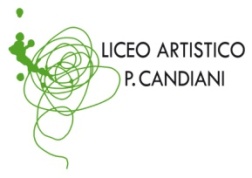 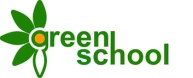 Liceo Artistico Statale Paolo CandianiLiceo Musicale e Coreutico Statale Pina Bauschsez. Musicale e sez. CoreuticaVia L. Manara, 10 – 21052 Busto Arsiziowww.artisticobusto.gov.ittel. 0331633154 – Fax 0331631311Email: licartib@artisticobusto.com     Pec: vasl01000a@pec.istruzione.itCod. Mec. VASL01000A – C.F.81009790122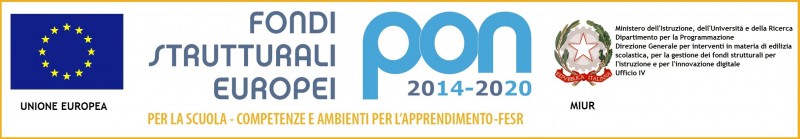 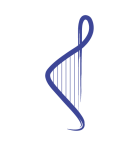 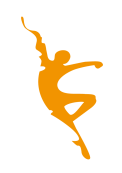 Liceo Musicale e CoreuticoPina Bausch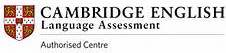 Rev. 0628/11/16COM7.2Liceo Artistico Statale Paolo CandianiLiceo Musicale e Coreutico Statale Pina Bauschsez. Musicale e sez. CoreuticaVia L. Manara, 10 – 21052 Busto Arsiziowww.artisticobusto.gov.ittel. 0331633154 – Fax 0331631311Email: licartib@artisticobusto.com     Pec: vasl01000a@pec.istruzione.itCod. Mec. VASL01000A – C.F.81009790122Liceo Musicale e CoreuticoPina Bausch